23 февраля «Наш папа чемпион»День защитников Отечества– праздник мужественности, отваги и проверки на эту самую мужественность и отвагу. Наши папы, дедушки   сами продемонстрировали всю свою силу и смекалку. Интересно подобранные конкурсы не оставили  равнодушными ни самых стеснительных,  ни самых серьезных пап. 21 февраля состоялся праздник посвященный Дню защитников Отечества. В этот день  в детский сад родители  пришли всеми семьями. Для них было организованно спортивное мероприятие, где активно участвовали все воспитанники группы и родители. Таким образом целью мероприятия было поставлено: привитие чувства любви к своей семье, родному краю, городу, родной природе. Это и есть начало патриотизма, который рождается в познании, а формируется в процессе повседневного целенаправленного воспитания.Праздник 23 февраля в детском саду – хороший повод для воспитания у дошкольников чувства сопричастности к лучшим традициям своей Родины, формирования у детей гордости за славных защитников Отечества, стоящих на страже мира и покоя в России. День защитника Отечества - это возможность лишний раз напомнить мальчикам о том, что такое смелость, отвага, благородство и мужество. Защитники есть в каждой семье: дедушки, дяди, старшие братья и, конечно же, наши любимые папы. Мужчины по праву считаются защитниками нашей родины, нашего Отечества. Недаром даже слова «отец и Отечество» начинаются одинаково: они близки друг другу по смыслу. Отечество – это наша страна, Родина. Это так же день памяти всех тех, кто не щадил себя ради Отечества, кто до конца оставался верен воинскому долгу. Во все времена Россия славила своих героев — воинов, отстоявших независимость, честь и достоинство Родины. Были подготовлены и проведены мероприятия, которые позволили ребятам узнать больше о людях защищающих нашу страну. Проводили занятия: "Что такое армия", "Наша армия сильна", "Мой папа самый лучший", "Папа в армии служил", "Герои земли русской", на которых дети с гордостью рассказывали о своих папах, дедушках и других родственниках, которые служили в Армии или воевали в годы Великой Отечественной войны и других локальных войнах. А ещё рассматривали иллюстрации, читали художественные произведения, заучивали стихи, готовили подарки, рисовали, вместе с родителями готовили поделки для тематической выставки "Военная игрушка". И обязательно играли в военные игры. При помощи родителей был создан мини - музей военной атрибутики и техники. Эта выставка вызвала интерес детей, особенно мальчиков, к себе тем, что все экспонаты можно было потрогать. Мальчики с удовольствием представляли себя солдатами. И вот наступил долгожданный день, когда на праздник пришли папы. Настроение у детей было очень торжественным. Они с полной самоотдачей выполняли все задания, трогательно и проникновенно прочитали стихотворения, посвященные этому празднику. В заключении праздника дети ещё раз поздравили своих пап, высказали им слова благодарности за мир на нашей Земле и вручили подарки сделанные своими руками.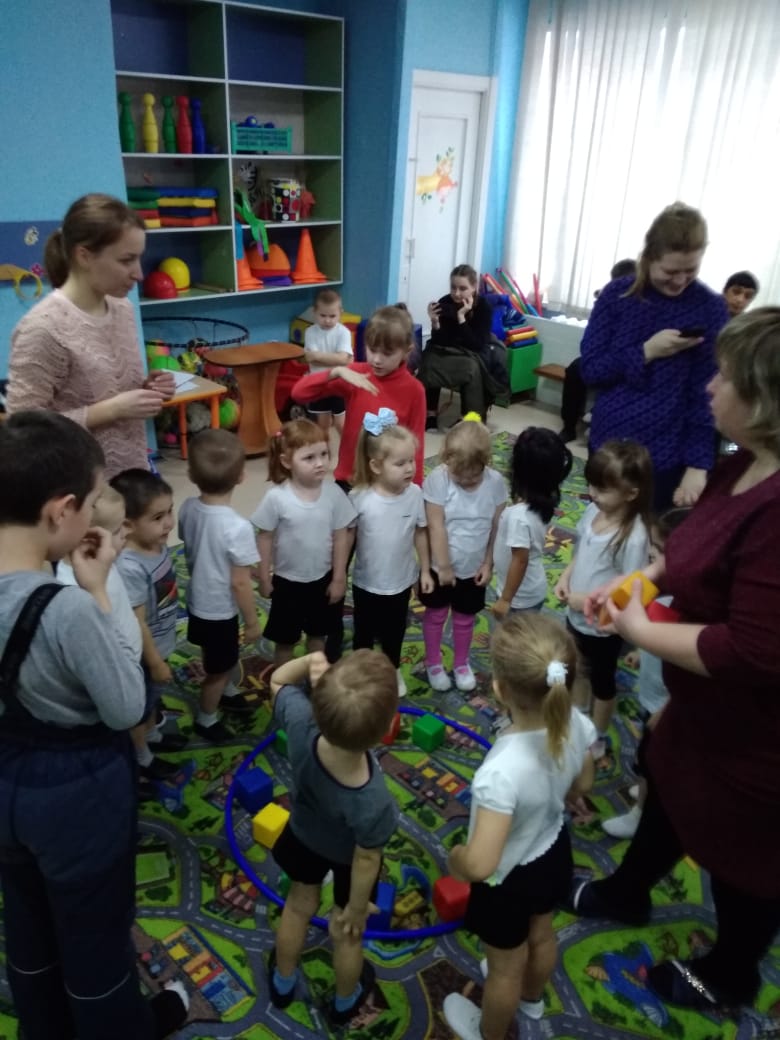 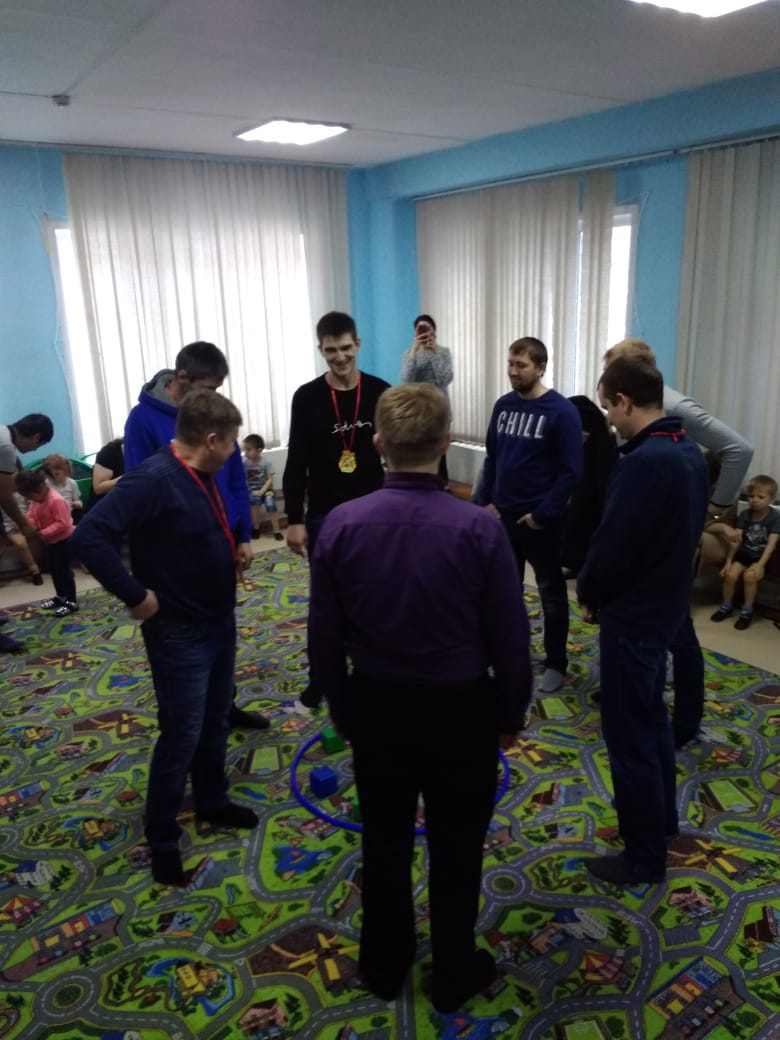 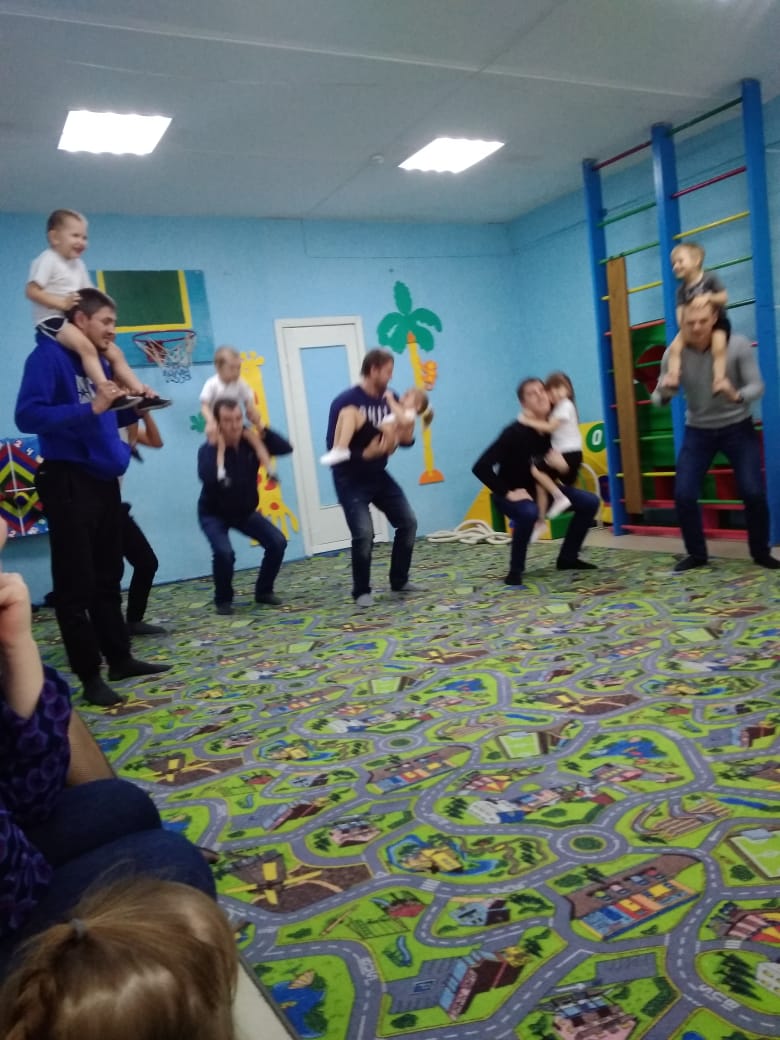 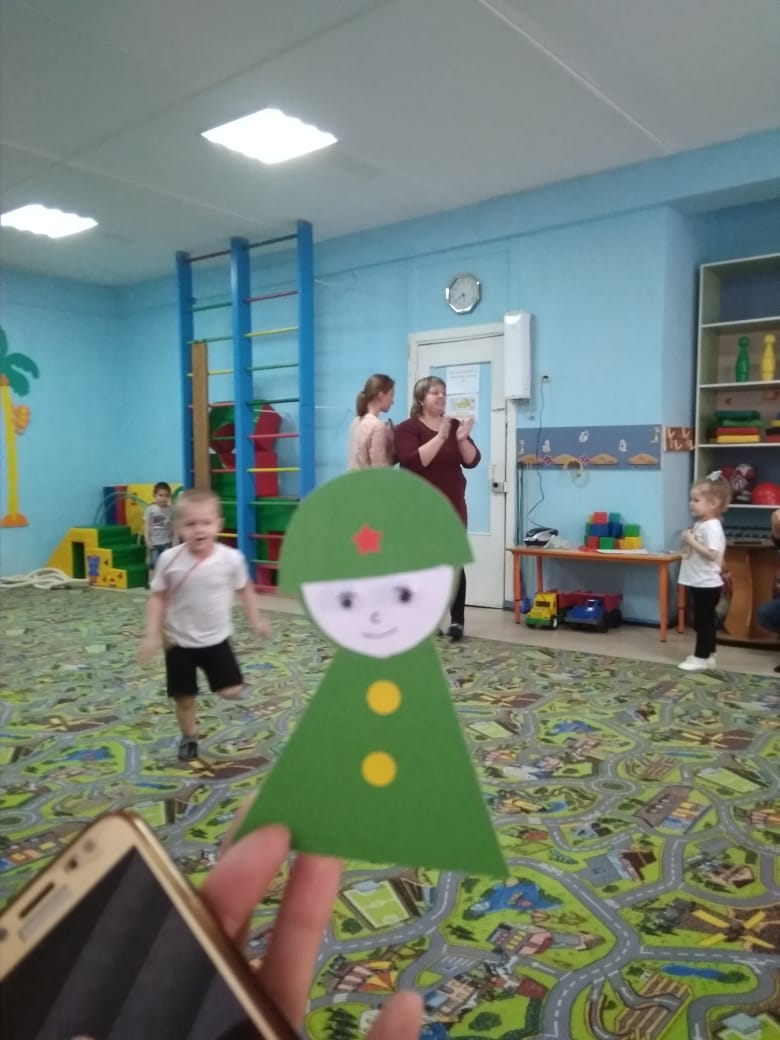 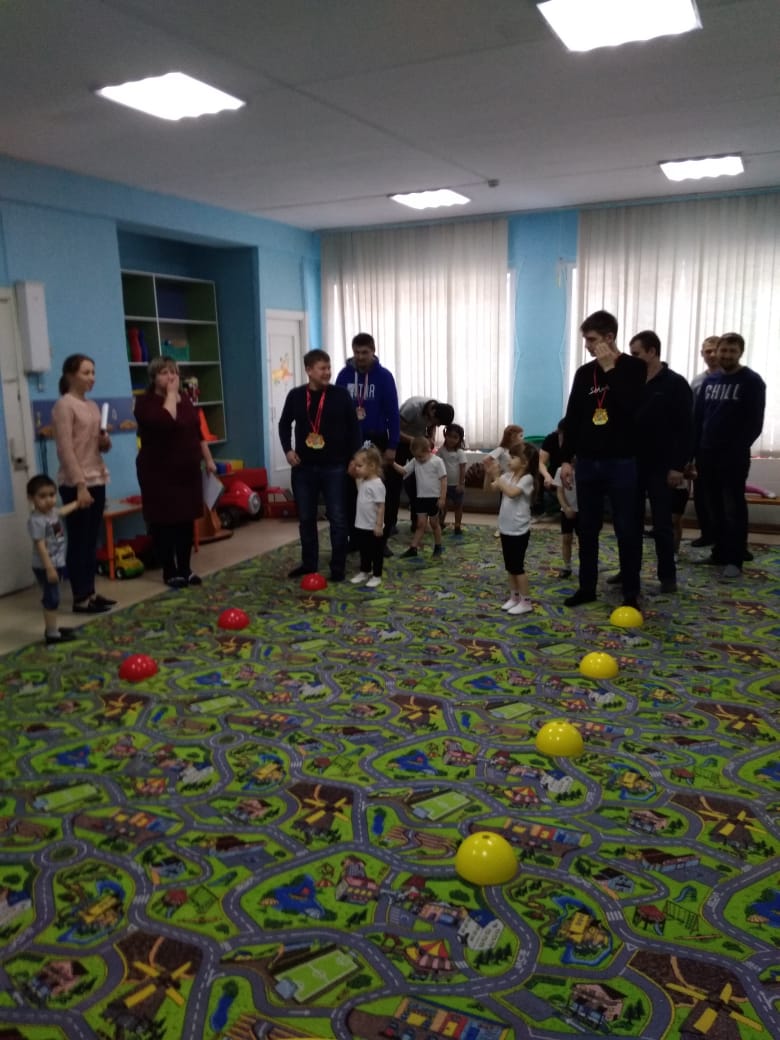 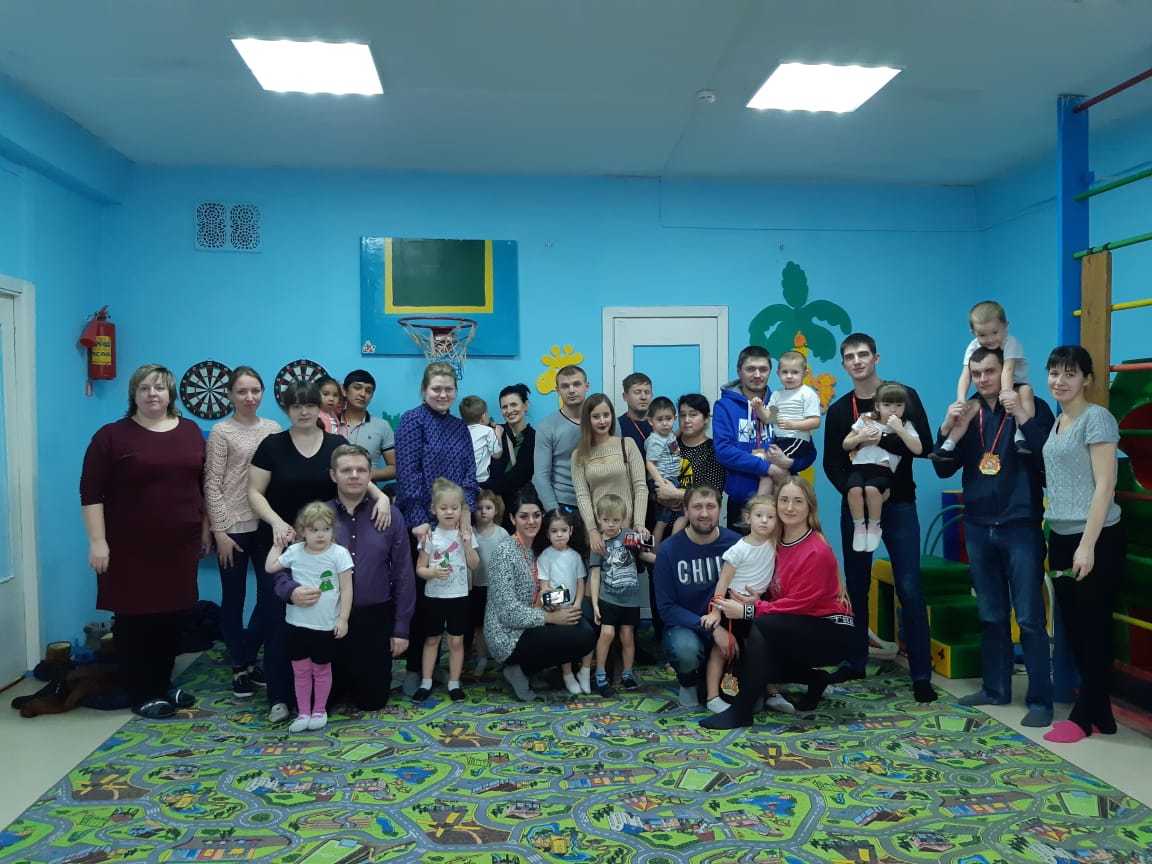 